PROGRAM ZAJĘĆRUCHOWYCHZ ELEMENTAMIINTEGRACJI   SENSORYCZNEJ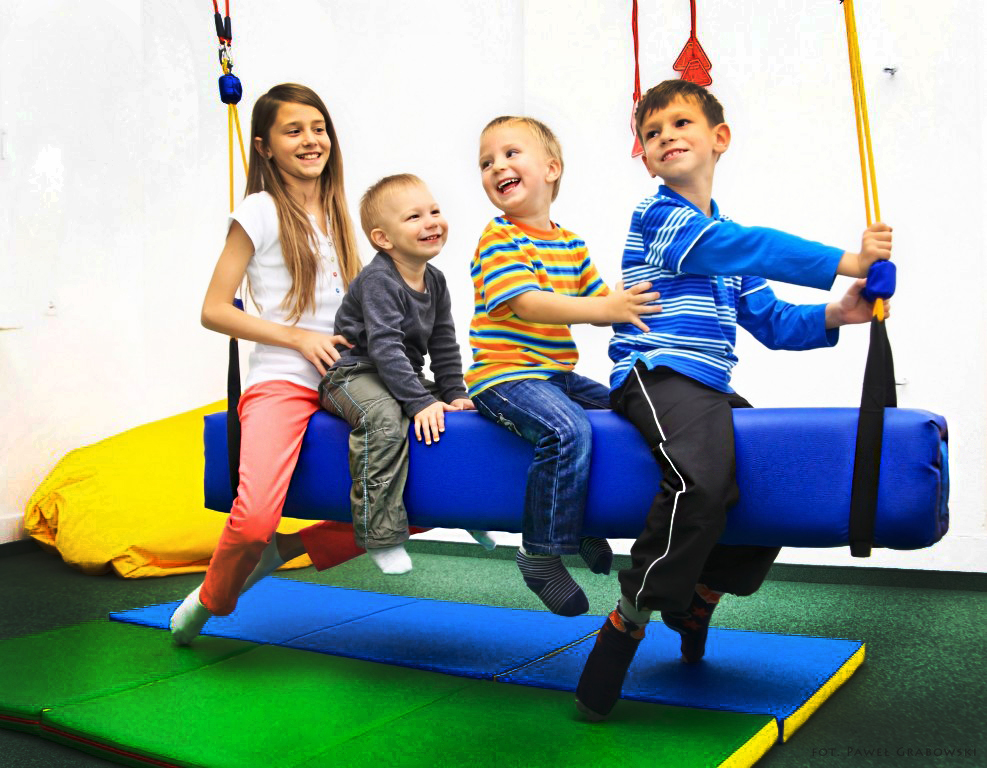 Przedszkole Miejskie w LidzbarkuOpracowała: Ewa ŁozińskaŻADNE  LEKARSTWO  NIE  ZASTĄPI  RUCHU,RUCH  ZASTĄPI KAŻDE  LEKARSTWO”prof. Wiktor DegaZAŁOŻENIA PROGRAMUUsprawnianie  ruchowe,  według  definicji  WHO:  „Jest  to  proces  medyczno -społeczny, którego celem jest przywrócenie utraconych na skutek choroby funkcji narządów, układów lub całego ustroju”. Głównym  celem  usprawniania  ruchowego,  jakie  zakładamy  podczas  realizacji programu,  będzie  przywrócenie  maksymalnie  możliwej  sprawności  fizycznej  ucznia połączonego                                   z  stymulacją  sensoryczną  dostosowaną  do  potrzeby  dziecka,  poprzez wprowadzanie elementów terapii SI  w tok lekcji z gimnastyki rehabilitacyjnej. Systematyczność zajęć z rehabilitacji ruchowej przyczyniać się będzie nie tylko do zwiększenia ruchomości w stawach, czy zwiększenia siły mięśniowej podnosząc tym samym  lepszą  funkcjonalność  organizmu  jako  całości.  Program  ten  zakłada  także stymulacje  układów  sensorycznych,  które  u  danego dziecka będą zaburzone. Stymulacja  dziecka  w  zakresie  SI  jest  procesem  długotrwałym  i  musi  być prowadzona  systematycznie.  Odpowiednio  dobrane  formy  terapii  przyniosą  nam założone efekty programu tj:•poprawią samoocenę i wiarę w siebie u dziecka,•poprawią koordynację, równowagę i motorykę dużą a także małą dziecka,•zwiększą zaangażowanie dziecka w podejmowanie nowych, trudniejszych zadań,•poprawią koncentrację i skuteczność wykonywanych poleceń,•zmniejszenie  wrażliwości  dotykowej  oraz  objawów  nadpobudliwości psychoruchowej –dziecko jest w stanie kontrolować swoje reakcje na otoczenieGŁÓWNE CELE I ZADANIA USPRAWNIANIA RUCHOWEGO:1.Poprawa ogólnej sprawności motorycznej2.Wzmocnienie siły mięśniowej.3.Eliminowanie ograniczeń w stawach.4.Zmniejszenie5.Poprawa krążenia.6.Zwiększenie pojemności życiowej płuc.7.Dostarczanie  prawidłowych  wzorców  psychomotorycznych  w  tym  budowanie                   i uzyskanie wzorca prawidłowej postawy i prawidłowego przenoszenia ciężaru ciała.8.Stymulacja     koordynacji     wzrokowo-ruchowej,    wzrokowo-słuchowej  oraz     wzrokowo-ruchowo-czuciowej.9.Odczuwanie własnego ciała.10.Wiary we własne siły.11.Umacnianie poczucia godności.METODY REALIZACJI PROGRAMU:Metody nauczania pojedynczych ćwiczeń ruchowych:syntetyczna (całościowa),analityczna ( nauczania częściami),kombinowana (kompleksowa),Metody nauczania ćwiczeń ruchowych w zależności od charakteru i rodzaju postrzegania zmysłowego:oglądowa,słownego ujęcia ruchu,oddziaływania proprioceptywnego rozwijająca czucie ruchu i położenia części ciała względem siebie,oddziaływania sensorycznego.Metody stosowane na zajęciach w zależności od rodzaju zadań:odtwórcza,naśladowcza ścisła,zadaniowa ścisła,programowanego uczenia się,praktyczne (usamodzielniające),zabawowo- naśladowcza,zabawowa klasyczna,bezpośredniej celowości ruchu,kreatywne (twórcze) ,problemowa,ruchowej ekspresji twórczej.FORMY REALIZACJI PROGRAMU:-indywidualna-zbiorowa